CURRICULUM VITAE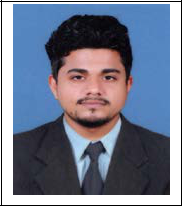 ARUNClick here to buy CV Contact:http://www.gulfjobseeker.com/employer/cvdatabaseservice.phpWhatsapp No.: +971504753686Email : arun-399655@2freemail.com Dubai, UAECAREER OBJECTIVESTo work for an organization where I can explore my knowledge for the development of organization as an active member of a dynamic team while developing my skills yet further in emerging fields.EDUCATIONAL QUALIFICATIONPost Graduation in Master of Business Administration (MBA)- from SREEDEVI INSTITUTE OF TECHNOLOGY AFFILIATED TO VTU ,MANGALORE.- 2015B.COM –from CO-OPERATIVE ARTS SCIENCE COLLEGE UNDER KANNUR UNIVERSITY-2013Higher secondary, Commerce, Board of Higher Secondary Education of Kerala - 2010S.S.L.C, Board of Public Examination Kerala -2008WORK EXPERIENCEOrganization : India-based CompanyJob title  :	Business Development ManagerYear of Experience: 3 Years( 2016 December -2019 December)Organization : DEVAN ENTERPRISES KASARGOD KERALAJob Title	:Year of Experience :Junior Accountant1 Year( 2015 October -2016-August)CAREER PROFILEDetail oriented, efficient and organized professional with extensive experience in accounts, inventory and sales.Displays solid interpersonal skills, business knowledge, and critical thinking skillsExcellent ability to maintain accounts worksPossess strong analytical and problem solving skills, with the ability to make well thought out decisions.Communicating effectively with customers to build strong customer relationships.Excellent written and verbal communication skillsHighly committed, reliable, responsible and hard working.Eager to learn, innovative, creative and ambitiousHighly trust worthy, discreet and ethical.Willingness to work in a flexible schedule and high workload1COMPUTER SKILLSProficient in MS office (Excel, Word, Power point, Access, Outlook)DCA (Diploma in Computer Application)Accounting Software :TallyPERSONALDETAILSDeclaration:I hereby sincerely and solemnly affirm that the above stated information are true to the best of my knowledge and I assure you to give the best of mine.ARUN 2Date of Birth:  09-May-1993:  09-May-1993Sex:  Male:  MaleMarital Status:SingleNationality:IndianCurrent Location:  Dubai:  DubaiVisa Type:  On Visit Visa:  On Visit VisaLanguages Known:  English , Malayalam, Hindi, Tamil,:  English , Malayalam, Hindi, Tamil,